Evaluación formativa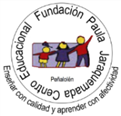 Nombre: ________________________________________________________La siguiente evaluación tiene como objetivo monitorear tu proceso de aprendizaje, es decir, verificar lo que has aprendido durante las últimas semanas. Los contenidos trabajados fueron:El sistema solar (planetas)Componentes del sistema solar (satélites, asteroides, cometas, meteoritos)Características de los planetasCreación de una maqueta “Recuerda revisar tus guías y texto de estudio antes de realizar esta evaluación”1. Escribe el nombre de cada planeta en el cuadro que corresponde.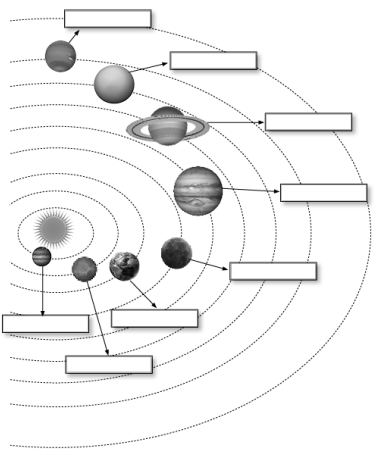 2. Ubica los planetas del sistema solar según su clasificación.3. Dibuja y escribe el nombre de las siguientes definiciones.Esta evaluación deberá ser entregada como plazo máximo el día viernes 08 de mayo a través de la plataforma alexia (classroom) o al correo: monicaortega.pjq@gmail.com Urano – Tierra – Saturno – Marte – Júpiter – Neptuno – Venus - MercurioPlanetas InterioresPlanetas ExterioresConceptoDefiniciónDibujoCuerpos celestes que emiten luz, poseen distintas temperaturas y tamaños.Estrella que está en el centro del sistema solar.Satélite natural del planeta Tierra.